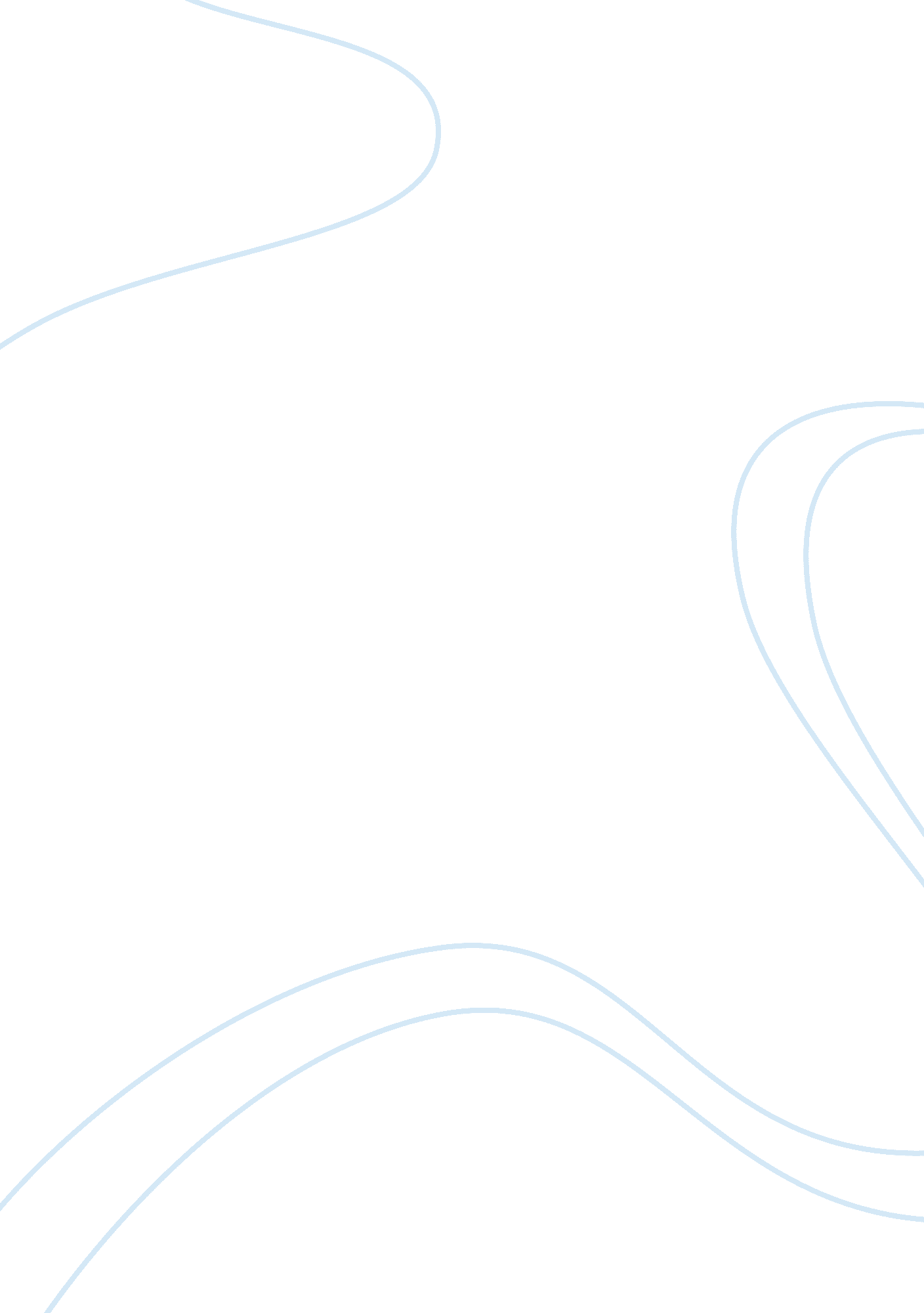 Pseudo-dionysius mystical theologySociology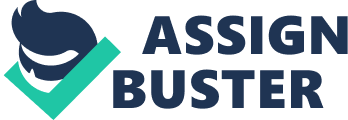 My Images and Concepts Regarding God 
Vis--vis the Apophatic and Kataphatic Approaches 
My image and concept regarding God do not jive with the apophatic theological approach. Although I agree that the essence of God cannot truly be described, I do not believe any attempt to conceptualize God is false and invalid. My views are comparable to that of the kataphatic approach in which God is favored and spoken of positively, is beyond all things, yet is also a loving, divine being. 
Conclusion 
In the essay, Mystical Theology Pseudo-Dionysius is mainly concerned with affirmation and negation, and unknowing of God. He appears to find value in both apophatic and kataphatic approaches of theology and indicates that both may be an avenue to get closer to God. No matter how one finds their way to God, be it through affirmative or negative theology, the fact that God is found is the ultimate goal in the end. 
Student's First and Last Name 